Отловленные г.Излучинск  по МК №2031.19.07.2019Ул.Строитоелей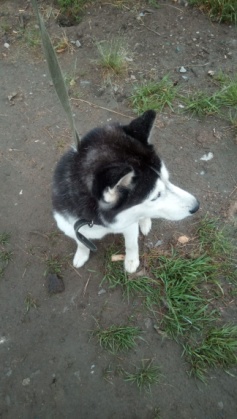 Помесь хаски, черно-белый,  самец, 3года, 16кг, среднего размера, шерсть короткошерстная, уши и хвост не купированы2.02.08.2019Ул.Таежная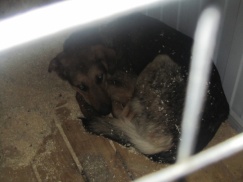 Беспородная собака, черно-белого окраса,  самка, 2год, 15кг, среднего размера, шерсть короткошерстная, уши и хвост не купированы3.02.08.2019Ул.Таежная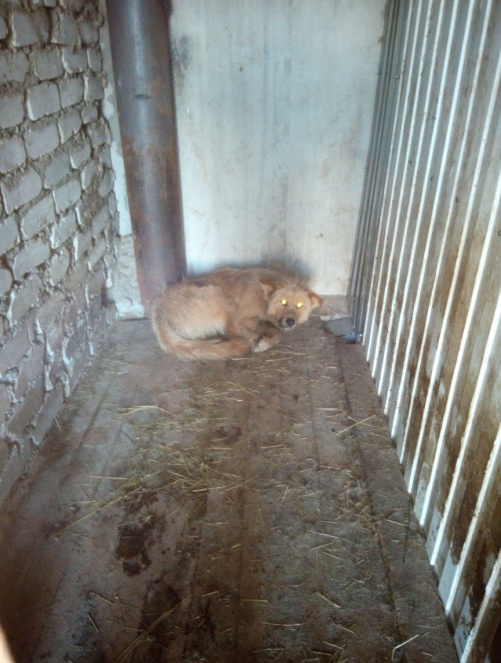 Беспородная собака, рыжего окраса,  самец, 2год, 15кг, среднего размера, шерсть короткошерстная, уши и хвост не купированы4.02.08.2019Ул.Таежная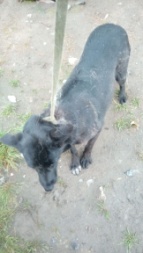 Беспородная собака, черного окраса,  самка, 2,5год, 13кг, среднего размера, шерсть короткошерстная, уши и хвост не купированы5.02.08.2019Ул.Мододежная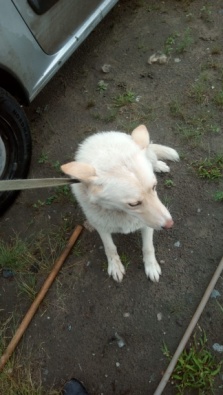 Беспородная собака, белого окраса,  самка, 1,5год, 16кг, среднего размера, шерсть короткошерстная, уши и хвост не купированы6.02.08.2019Ул.Набережная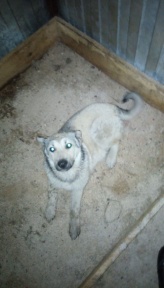 Беспородная собака, серого окраса,  самка, 2год, 15кг, среднего размера, шерсть короткошерстная, уши и хвост не купированы7.02.08.2019Ул.Набережная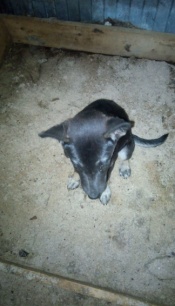 Беспородная собака, черного окраса,  самка, 7 мес., 9кг, среднего размера, шерсть короткошерстная, уши и хвост не купированы8.02.08.2019Ул.Набережная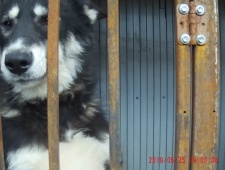 Беспородная собака, черно-белого окраса,  самец, 2,5год, 18кг, среднего размера, шерсть короткошерстная, уши и хвост не купированы9.17.08.2019Ул.Набережная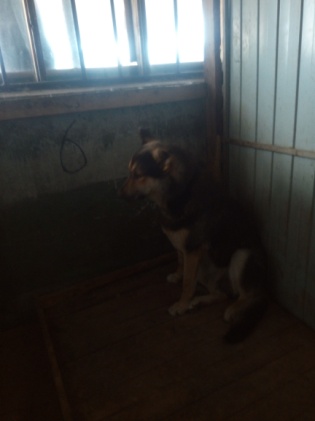 Беспородная собака, черно-белого окраса,  самец, 2,5год, 18кг, среднего размера, шерсть короткошерстная, уши и хвост не купированы1017.08.2019Ул.Таежная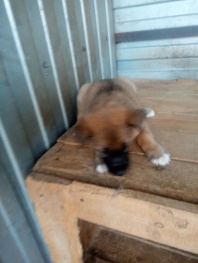 Беспородный щенок, рыжего окраса с черным опалом,  самец, 2мес, 5кг, среднего размера, шерсть короткошерстная, уши и хвост не купированы1117.08.2019Ул.Таежная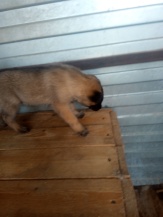 Беспородный щенок, рыжего окраса с черным опалом,  самец, 2мес, 5кг, среднего размера, шерсть короткошерстная, уши и хвост не купированы1217.08.2019Ул.Таежная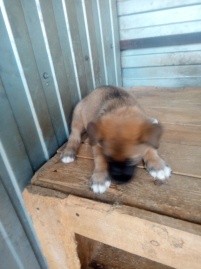 Беспородный щенок, рыжего окраса с черным опалом,  самец, 2мес, 5кг, среднего размера, шерсть короткошерстная, уши и хвост не купированы1317.08.2019Ул.Таежная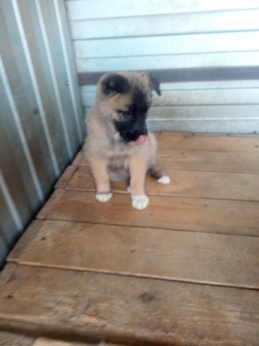 Беспородный щенок, рыжего окраса с черным опалом,  самка, 2мес, 5кг, среднего размера, шерсть короткошерстная, уши и хвост не купированы1417.08.2019Ул.Таежная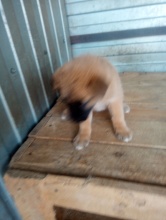 Беспородный щенок, рыжего окраса с черным опалом,  самка, 2мес, 5кг, среднего размера, шерсть короткошерстная, уши и хвост не купированы1517.08.2019Ул.Таежная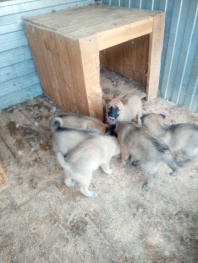 Беспородный щенок, рыжего окраса с черным опалом,  самка, 2мес, 5кг, среднего размера, шерсть короткошерстная, уши и хвост не купированы1617.08.2019Ул.Таежная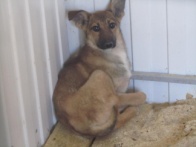 Беспородная собака, рыжий с черным опалом окраса,  самка,1год, 9кг, среднего размера, шерсть короткошерстная, уши и хвост не купированы1717.08.2019Ул.Набережная, 22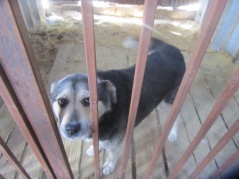 Беспородная собака, чепрачного окраса,  самка, 1год, 8кг, среднего размера, шерсть короткошерстная, уши и хвост не купированы1817.08.2019Ул.Набережная, 22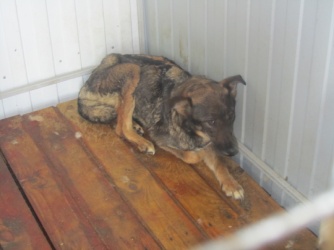 Беспородная собака, чепрачного окраса,  самка, 2год, 13кг, среднего размера, шерсть короткошерстная, уши и хвост не купированы1917.08.2019Ул.Набережная, 22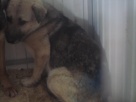 Беспородная собака, чепрачного окраса,  самец, 9год, 7кг, среднего размера, шерсть короткошерстная, уши и хвост не купированы